Теория закрепляется практикой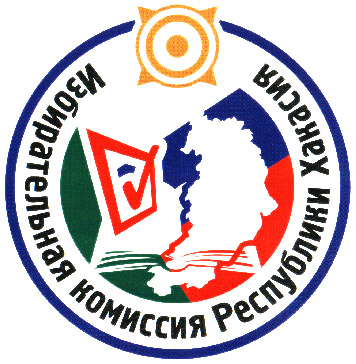 Продолжается работа расширенного семинара-совещания «О ходе подготовки к проведению выборов в органы местного самоуправления в Республике Хакасия в единый день голосования 13 сентября 2015 года»  в Алтайском районе. Теоретическая часть совещания завершилась и участники приступили к практическим занятиям. В программе их три. Первое, модератором которого выступила Ирина Адмаева, заместитель Председателя Избиркома Хакасии, посвящено порядку работы Рабочей группы по информационным спорам и иным вопросам информационного обеспечения выборов в ходе рассмотрения обращений граждан  и других участников избирательного процесса. В начале, поделенные на 4 группы, председатели территориальных избиркомов получили задание найти ошибки в алгоритме работы Рабочей группы с поступившей жалобой. Затем, исходя из предложенной ситуации, должны были составить проект решения Рабочей группы. Второе занятие провел Владимир Тогочаков, секретарь Избиркома Хакасии. Тема его занятия: «Проверка логических и контрольных соотношений протокола об итогах голосования УИК и составление повторного протокола». Составление протокола об итогах голосования требует не только большого внимания, но и знания специальных формул, с помощью которых проверяется правильность внесенных в протокол данных, а, следовательно, законность результатов.  Группы получили заполненные протоколы УИК об итогах голосования и должны были найти допущенные ошибки. Дело это не простое, требует сосредоточенности, но к чести участников совещания, все ошибки были найдены и исправлены. Но бумажный протокол УИК  - это почти вчерашний день. В ближайшей перспективе протоколы участковых комиссий будут составляться в электронном виде. Это не только повысит скорость оставления протокола, но и исключит вероятность ошибок при внесении данных. Как выглядит такая программа и ее возможности - продемонстрировали специалисты ГАС РФ «Выборы». Необходимо отметить, что такой протокол распечатывается и подписывается членами комиссии.  На этом завершился первый день обучающего семинара. На завтра запланировано проведение тренинга по управленческому взаимодействию. Отдел общественных связей и информации ИК РХ23-94-37